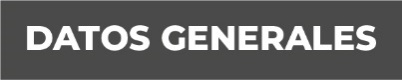 Nombre Ángel Luis Parra OrtizGrado de Escolaridad Doctor en Gobierno y Administración PúblicaCédula Profesional (Licenciatura) 2163295Teléfono de Oficina 8 17 32 78Correo Electrónico Formación Académica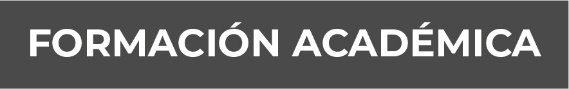 1982-1986 AñoLicenciado en Derecho por la Universidad Veracruzana1995Curso de Postgrado de Capacitación Judicial para aspirantes a Secretarios de Juzgados de Primera Instancia del Poder Judicial del Estado1999Especialidad en Práctica Docente Universitaria por la Universidad de Xalapa2000-2002Maestría en Gobierno y Administración Pública por Escuela Libre de Ciencias Políticas y Administración Pública de Oriente2002-2004Master en Derecho Penal, Procesal Penal y Criminología, Universidad de Gerona, Cataluña, España.2002-2004Doctor en Gobierno y Administración Pública por Escuela Libre de Ciencias Políticas y Administración Pública de Oriente2004Diplomado sobre el Nuevo Modelo Educativo Integral y Flexible por la Universidad VeracruzanaTrayectoria Profesional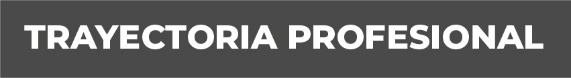 1989-2009Secretario de Estudio y Cuenta de  Superior y Regional, Zona Centro del Tribunal de lo Contencioso Administrativo del Estado de Veracruz1989-2009Secretario de Acuerdos por Ministerio de Ley de la Sala Superior y Sala Regional Centro del Tribunal de lo Contencioso Administrativo del Estado1996-A LA FECHACatedrático de las Facultades de Derecho (sistema escolarizado y abierto) de la Universidad Veracruzana1999Catedrático de Carrera de Derecho de la Universidad Anáhuac de Xalapa2002Magistrado Sustituto del Tribunal de lo Contencioso Administrativo del Estado2010-2011Subdirector de Comunicación y Difusión del Tribunal de lo Contencioso Administrativo del Estado2011-2018Coordinador de Investigación del Instituto de Investigaciones en Justicia Administrativa del Tribunal de lo Contencioso Administrativo del Estado2013-2017Coordinador de la Academia de Derecho Procesal integrada por todas las experiencias educativas en materia procesal, de la Facultad de Derecho de la Universidad Veracruzana (cargo honorífico)2014-A LA FECHAInstructor del Curso Básico de Actualización para Secretarios del Poder Judicial de la Federación (cargo honorífico)2015- A LA FECHACoordinador del Seminario de Justicia Administrativa de la Facultad de Derecho de la Universidad Veracruzana (cargo honorífico)2015- 2017Miembro del Consejo Técnico de la Facultad de Derecho de la Universidad Veracruzana (cargo honorífico)2016Autor del libro “Compendio de Derecho Procesal Administrativo” de Editorial Porrúa, en sus tres ediciones2017Miembro de la Comisión Técnico Jurídica del Congreso del Estado de Veracruz para la implementación de las leyes del Sistema Estatal Anticorrupción (cargo honorífico)2018Instructor del Instituto de Formación Profesional de la Fiscalía General del Estado de Veracruz (cargo honorífico)2019Instructor de Posgrados de la Universidad Anáhuac de Xalapa2018-2019Abogado postulante en materia civil, fiscal y administrativa2019- A LA FECHASecretario Académico del Instituto de Formación Profesional de la Fiscalía General del Estado de Veracruz Conocimiento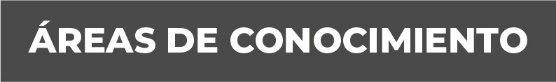 Derecho AdministrativoDerecho Procesal AdministrativoDerecho FiscalSistema AnticorrupciónDerecho PenalProcesal PenalCriminologíaDerechos Humanos